Councillors on this Committee - EX OFFICIO Cllr. L Symonds (Chair of Council), Cllr D Seabrook (Vice Chair of Council), Cllr. C Collier (Chair of Committee), Cllr. A Goble, Cllr. C Cheta, Cllr. C Gallagher, Cllr I Sharkey, Cllr L Duhigg, Cllr A Milliner, Cllr K Sanderson.		1st March 2023Dear Committee Member,						            			You are summoned to a meeting of the POLICY & FINANCE COMMITTEE to be held on TUESDAY 7th MARCH 2023 at 7:30pm in the Anzac Room, Community House.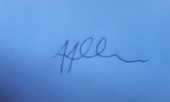 Tony Allen, Town Clerk                         A G E N D APF859 CHAIRMAN'S ANNOUNCEMENTS.PF860 PUBLIC QUESTIONS - There will be a 15-minute period whereby members of the public may ask questions on any relevant POLICY & FINANCE matters. PF861 TO CONSIDER APOLOGIES FOR ABSENCE & SUBSTITUTIONS.PF862 TO RECEIVE DECLARATIONS OF INTERESTS FROM COMMITTEE MEMBERS.PF863 TO ADOPT THE COMMITTEE’S MINUTES OF 24th JANUARY 2023PF864 TO REVIEW THE 2022/23FINANCIAL POSITION OF THE COUNCIL YEAR TO-DATE: -Finance Officer’s report.Bank account & Bank Reconciliation statements (for signing).Income & Expenditure report.Balance Sheet.CIL & S.106 report (income, expenditure & bids).List of payments (for approval).Review of external contracts, SLA’s & their ongoing authorisations.To note 2022/23 Earmarked Reserves going forward.PF865 TO DISCUSS THE COMMITTEE’S ACTION PLAN AND AGREE ANY FURTHER ACTION.PF866 TO RECEIVE A REPORT ON THE DEVELOPMENT OF THE NEW BUSINESS PLAN. PF867 TO AGREE A SPECIFICATION FOR THE HUB FEASIBILITY STUDY.PF868 TO ADOPT A REVISED VOLUNTEER POLICY.PF869 TO CONSIDER ROLLING OUT A PHISHING POLICY AS PART OF HAVING A CYBER ESSENTIALS CERTIFICATIONNOTE: In accordance with Standing Order No. 3(d) and the Public Bodies (Admission to Meetings) Act 1960, Section 1, in view of the confidential nature of the following business to be transacted, the public and press are excluded from the rest of the meeting.PF870 TO AGREE TENDERING & SPECIFICATION FOR THE GATEWAY CAFÉ TOILETS & CHANGING PLACES FACILITY CLEANING.PF871 AGED DEBT ANALYSIS.PF872 DATE OF NEXT MEETING – TUESDAY 4th JULY 2023 AT 7.30PM.